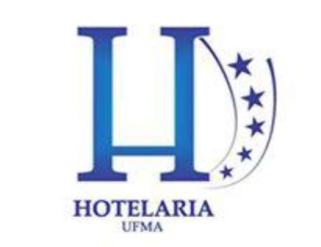 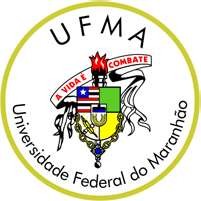 CENTRO DE CIÊNCIAS SOCIAIS CCSO DEPARTAMENTO DE TURISMO E HOTELARIA DETUH COORDENAÇÃO DO CURSO DE HOTELARIATERMO DE ADESÃO AO NOVO PROJETO PEDAGÓGICO DO CURSO DE HOTELARIA.Eu_______________________________________,matrícula número	, venho requisitar a mudança da antiga estrutura curricular do curso de Hotelaria Bacharelado para a nova estrutura curricular vigente, aprovada pela Resolução CONSEPE N° 1907/2020. Declaro que esta mudança está sendo realizada por livre e espontânea vontade e que estou ciente de ter integralizado em até 50% ou mais da Carga Horária Total doCurso, respeitando o prazo máximo para integralização curricular das Normas Regulamentadoras dos Cursos de Graduação da UFMA (Resolução CONSEPE Nº 1892/2019).São Luís, ____/____/_______.___________________________Assinatura eletrônica discente (GovBr)